ЧЕРНІВЕЦЬКА ОБЛАСНА РАДАІНСТИТУТ ПІСЛЯДИПЛОМНОЇ ПЕДАГОГІЧНОЇ ОСВІТИ  ЧЕРНІВЕЦЬКОЇ ОБЛАСТІ58000,  м. Чернівці вул. І. Франка, 20, тел. (0372) 52-73-36, факс: (0372) 51-14-01, E-mail: cv_ipo@ukr.net      11.04.2023  № 01-11/209                               На № ___________від ___________Повідомляємо Вас, що на виконання планів роботи Департаменту освіти і науки, Інституту післядипломної педагогічної освіти Чернівецької області на 2023 рік, відповідно до Договору про співпрацю між ІППО ЧО та Українським науково-методичним центром практичної психології і соціальної роботи, з метою розвитку професійної компетентності фахівців психологічної служби щодо здійснення психологічного та соціально-психологічного супроводу освітнього процесу у період війни, 26 квітня 2023 року буде проведено Науково-методичний вебсемінар для працівників психологічної служби Чернівецької області «Діяльність фахівців психологічної служби в умовах викликів війни» (10.00-13.00).Прохання сприяти участі у вебсемінарі усіх психологів ЦПРПП, усіх практичних психологів і соціальних педагогів закладів освіти. Покликання на приєднання: https://us02web.zoom.us/j/82425279626?pwd=Vy9vQ201eCsrS2s2UTdIdUdTVTJGUT09.Ідентифікатор конференції: 824 2527 9626; код доступу: 087746.Учасники науково-методичного вебсемінару отримають електронні сертифікати.В.о. директора                                                                        Наталія КУРИШРомановська Д.Д., 0509696341Додатокдо листа Інституту післядипломної педагогічної освіти Чернівецької області                                                                                                                                                                                                                                          від 11.04.2023  № 01-11/209Програма роботи Науково-методичного вебсемінару для працівників психологічної служби Чернівецької області «Діяльність фахівців психологічної служби в умовах викликів війни»Мета: підвищення професійної кваліфікації фахівців психологічної служби шляхом ознайомлення учасників з теоретичними засадами та практично-методичними технологіями щодо здійснення психологічного та соціально-психологічного супроводу освітнього процесу у період війни.  Обсяг (тривалість): 3 години.Перелік компетентностей, що вдосконалюватимуться: загальні: лідерська, соціальна, навчання впродовж життя; фахові: просвітницька, профілактична, емоційно-етична, здатність планувати, реалізовувати та визначати ефективність психологічної допомоги, здатність створювати алгоритми професійної діяльності в умовах війни. Порядок роботи науково-методичного вебсемінару Модератор: Романовська Діана Дорімедонтівна, кандидат психологічних наук, старший науковий співробітник лабораторії прикладної психології освіти Українського науково-методичного центру практичної психології і соціальної роботи, завідувач науково-методичного центру практичної психології та соціальної роботи Інституту післядипломної педагогічної освіти Чернівецької областіАктуалізація теми науково-методичного вебсемінару (10.00-10.20)Доповіді (10.20-13.50)Діана РОМАНОВСЬКА, кандидат психологічних наук, старший науковий співробітник лабораторії прикладної психології освіти УНМЦ практичної психології і соціальної роботи, завідувач науково-методичного центру практичної психології та соціальної роботи ІППО Чернівецької області «Стратегія психологізації освіти в умовах війни: роль психологічної служби»Юрій ЛУЦЕНКО, науковий співробітник лабораторії прикладної психології освіти Українського науково-методичного центру практичної психології і соціальної роботи «Теорія потреб С. Хобфолла у кризові часи»Надія ЛУНЧЕНКО, кандидат психологічних наук, науковий співробітник лабораторії прикладної психології освіти Українського науково-методичного центру практичної психології і соціальної роботи «Застосування педагогами методів і прийомів психосоціальної допомоги дітям у кризових ситуаціях»Руслана МОРОЗ, кандидат психологічних наук, старший науковий співробітник лабораторії прикладної психології освіти Українського науково-методичного центру практичної психології і соціальної роботи «Етичні виклики в роботі психолога в умовах війни»Наталія СОСНОВЕНКО, науковий співробітник лабораторії прикладної психології освіти Українського науково-методичного центру практичної психології і соціальної роботи «Відновні практики в роботі психолога ЗЗСО»Зорина ОХРІМЕНКО, кандидат педагогічних наук, завідувач лабораторії виховання готовності до ринку праці Інституту проблем виховання Національної академії педагогічних наук України «Особливості надання профорієнтаційних послуг  здобувачам освіти в сучасних умовах»Альона БЕЖАН, виконавчий директор БФ «Нова сім'я», радник голови                           м. Чернівці з соціальних питань «Роль неурядових організацій у розбудові потенціалу психологічної служби»Ольга ДЄДОВ, практичний психолог ЗДО «Веселка» Хотинської міської ради, психолог КУ «Центр професійного розвитку педагогічних працівників» Хотинської міської ради «Кімната терапії іграшкою» в рамках забезпечення психологічної допомоги та підтримки»Оксана ДМИТРЮК, психолог КУ «Міський центр професійного розвитку педагогічних працівників» Чернівецької міської ради «Казкотерапія як метод психологічного впливу на особистість» (досвід роботи практичних психологів ЗДО м. Чернівці)Підведення підсумків роботи (12.50-13.00)Віталій ПАНОК, Діана РОМАНОВСЬКАВіталій ПАНОК доктор психологічних наук, професор, директор Українського науково-методичного центру практичної психології і соціальної роботи, в.о. академіка-секретаря відділення психології та спеціальної педагогіки Національної академії педагогічних наук України Наталія КУРИШкандидат педагогічних наук, в.о. директора Інституту післядипломної педагогічної освіти Чернівецької області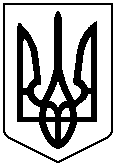 